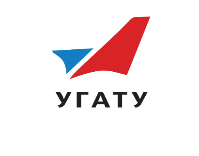 ВНИМАНИЕ!!!Уфимский авиационный техникум ФГБОУ ВО «УГАТУ»4 июня, с19:00 до 20:00проводит:ДЕНЬ ОТКРЫТЫХ ДВЕРЕЙ УАТвОНЛАЙН ФОРМАТЕПриглашаем всех учащихся, особенно  учеников старших (9-11) классов общеобразовательных организаций и организаций  НПО принять участие в этом полезном и увлекательном мероприятии. В программе: Видео об учебной  воспитательной, внеучебной работе в УАТ.Приветственное слово директора УАТ.Выступления спикеров– известных выпускников УГАТУ.Выступление ответственного секретаря приемной комиссии.Видеопрезентация специальностей УАТ.Ответы на вопросы.В ходе трансляции Вы сможете задать интересующие Вас вопросы руководству техникума и секретарю приемной комиссии в онлайн-чате. Ответы на те вопросы, которые не прозвучат входе онлайн-трансляции будут выложены на сайте УГАТУ через 2-3 дня. Для участия в ДНЕ ОТКРЫТЫХ ДВЕРЕЙ УАТ В ОНЛАЙН ФОРМАТЕВам необходимо ЗАРЕГИСТРИРОВАТЬСЯ ПО АДРЕСУ:https://www.ugatu.su/abitur/eventsignup/?event=uatopendoorsday040620или сайте УГАТУ www.ugatu.suв разделе «Поступление»- «Техникум и колледжи»После регистрации, Вам на e-mail, пришлют пригласительный билет и напоминание перед датой проведения мероприятия. Подключаться к трансляции можно 4 июня с 18:45. Справки по телефону: +7 917 753-67-40, Хузин Рустэм МуллануровичЖелаем всем успехов и ждем Вас на онлайн-трансляции!